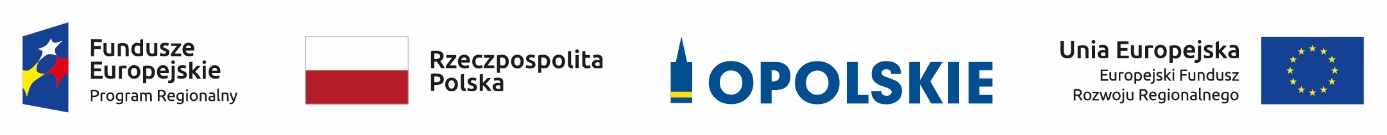 Lista projektów pozytywnie ocenionych  dla poddziałania 2.2.1 Przygotowanie terenów inwestycyjnych RPO WO 2014-2020(PROCEDURA ODWOŁAWCZA)     Źródło: opracowanie własne na podstawie danych z Systemu SYZYF RPOWO 2014-2020.Lp.Nr wnioskuNazwa wnioskodawcyTytuł projektuKwota wnioskowanego dofinansowania[PLN]Koszt całkowity projektu[PLN]Wynik oceny[%]Status projektu1.RPOP.02.02.01-16-0001/20Gmina KluczborkUzbrojenie terenu WSSE przy ul. Wołczyńskiej 
w Kluczborku2 048 599,253 444 068,5277.36Wybrany do dofinansowania (w wyniku  procedury odwoławczej)